Introduction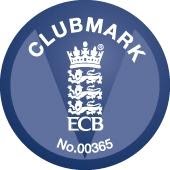 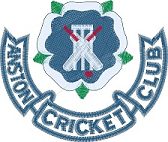 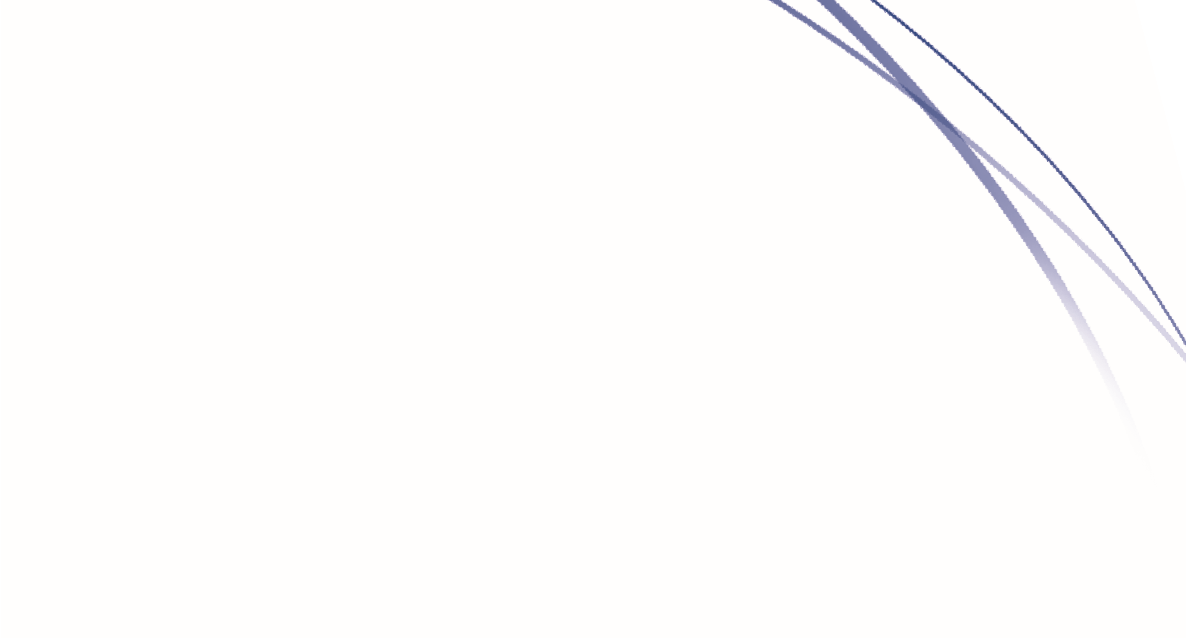 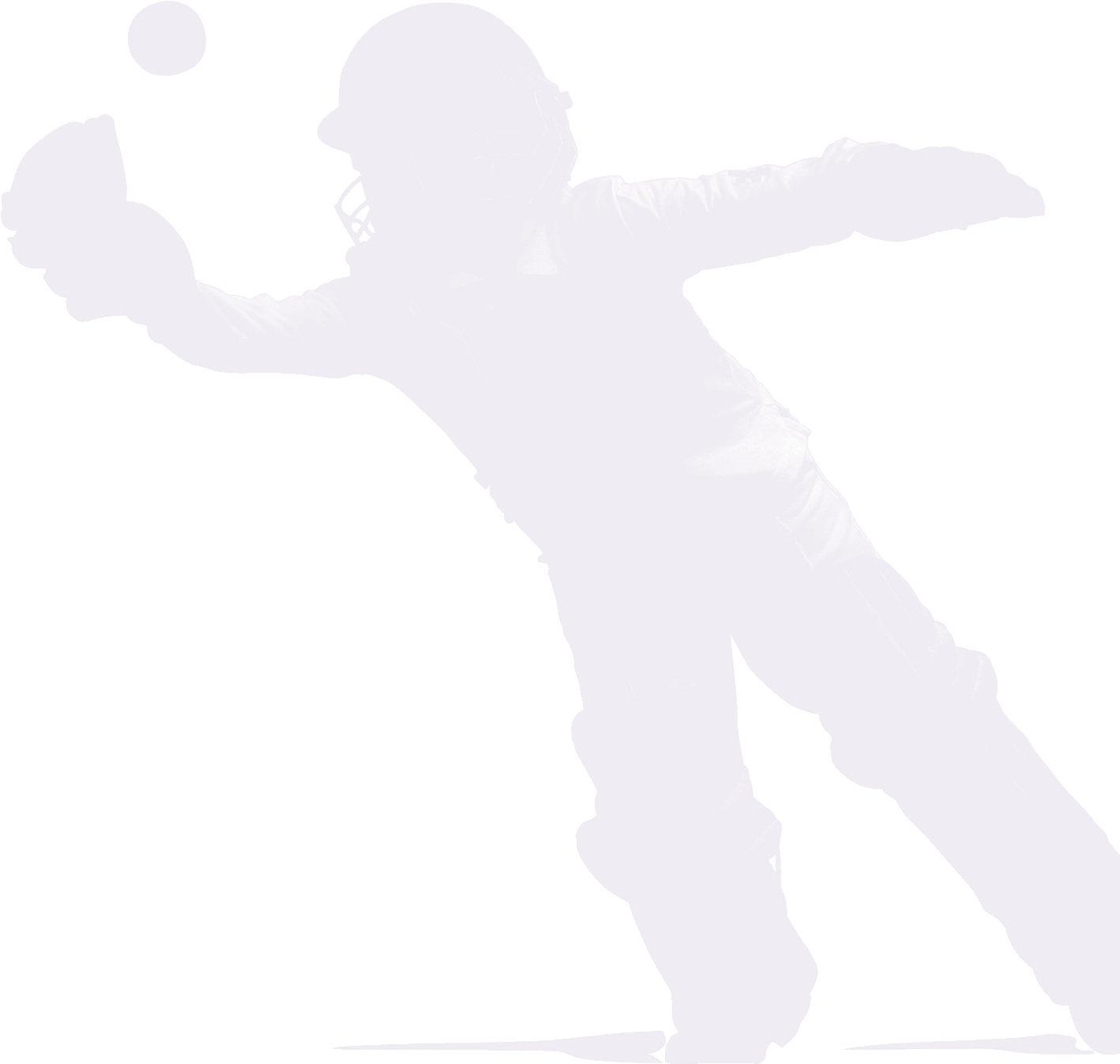 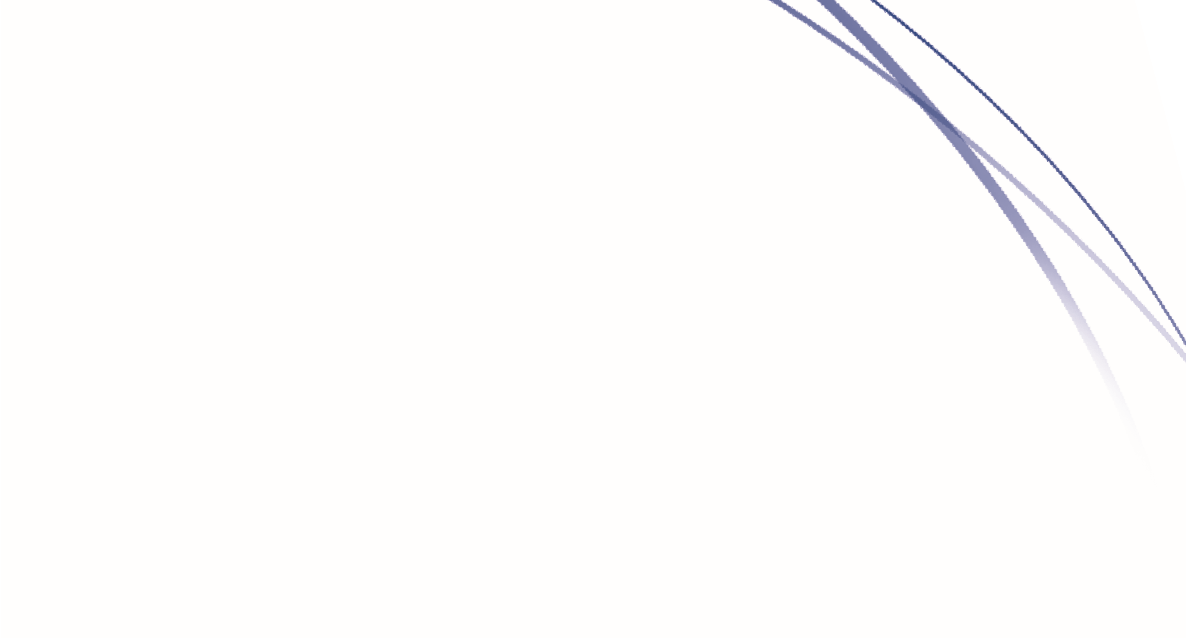 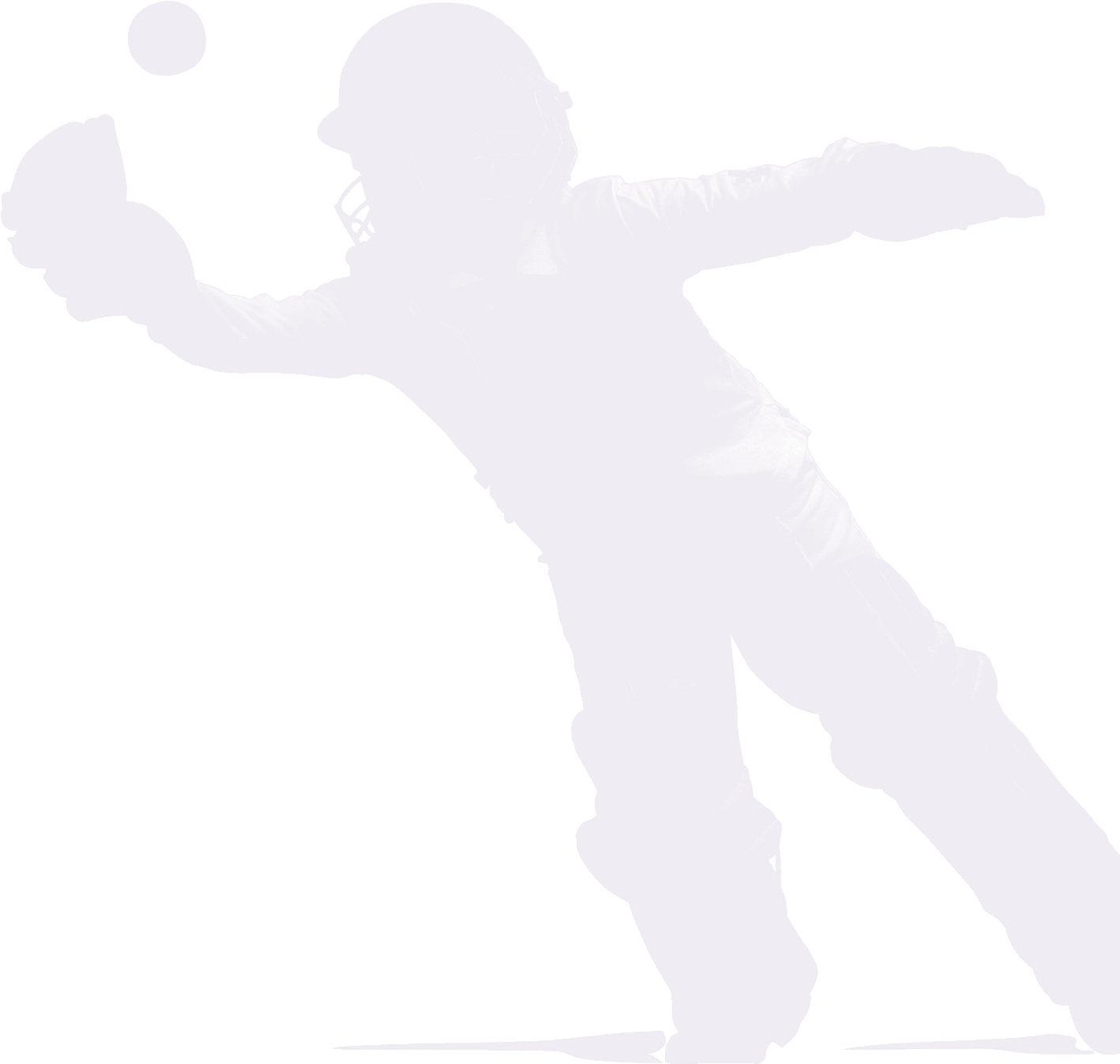 This policy provides guidance on how Anston Cricket Club uses the internet and social media, and the procedures for doing so.  It also outlines how we expect the staff and volunteers who work for us, and the young people who are members of Anston Cricket Club, to behave online.AimsThe aims of our online safety policy are:To protect all young people involved with Anston Cricket Club and who make use of technology – such as mobile phones, games consoles and the internet- while in our careTo provide staff and volunteers with policy and procedure information regarding online safety and inform them how we behave onlineTo ensure Anston cricket Club is operating in line with ECB values and within the law regarding how we behaveManaging Our Online PresenceOur online presence through our website or social media platforms will adhere to the following guidelines:Anston Cricket Club does not encourage contact on social media site with the young people they coachAll Anston Cricket Club social media accounts will be password protected and at least 3 members of staff will have access to theseThe Anston Cricket Club accounts will have a designated person managing the accountsInappropriate posts on Anston Cricket Clubs’ social media accounts will be removed, and where a young person is involved, parents/carers will be informedSocial media pages created by Anston Cricket Club will be ‘private’ so that only invited club members can see their contentPersonal details should not be posted on any social media siteAnston Cricket Club members should not be referenced in posts without their approvalParents/careers of young people involved with Anston Cricket Club will need to give permission for photographs or videos to be posted on social media  All Anston Cricket Club accounts and email addresses will be appropriate and fit for purposeWhat we expect from staff and volunteersAnston Cricket Club staff and volunteers should be aware of this policy and behave in accordance with itAnston Cricket Club staff and volunteers should seek the advice of the designated safeguarding lead if they have any concerns about the use of the internet or social mediaAnston Cricket Club staff and volunteers should communicate any messages they wish to send out to young people to the designated person responsible for the organisation’s online presenceAnston Cricket Club staff and volunteers should not’friend’ or ‘follow’ a young person from personal accounts on social mediaAnston Cricket Club staff and volunteers should make sure any content posted is accurate and appropriate, as young people may ‘follow’ them on social mediaAnston Cricket Club staff and volunteers should not communicate with young people via personal accounts or private messagesAny disclosures of abuse reported through social media should be dealt with in accordance with Anston Cricket Club reporting proceduresThe private lives of others must be respected and pictures should not be taken or distributed of other people if it could invade their privacyAnston Cricket Club staff and volunteers must not engage in ‘sexting’ or send pictures to anyone that are obscene, indecent or menacingWhat we expect from children and young peopleYoung people should be aware of this online safety policy and agree to its termsWe expect the online behaviour of the young people at Anston Cricket Club to be consistent with the guidelines set out in our acceptable use statement on all digital devicesUsing mobile phones or other digital technology to communicateWhen using digital devices to communicate by voice, video or text, Anston Cricket Club will take the following precautions to ensure young people’s safety:Anston Cricket Club staff and volunteers will avoid having young people’s personal mobile numbers and will instead seek contact through a parent/carerAnston Cricket Club will seek permission we need to contact a young person directly with the purpose  for each contact clearly identifiedParents/carers will be added to the relevant social media groups that will provide information about upcoming events, kit, training and games for their relevant age group but will not be used to engage in conversation.  Information may also be received via email and textThe use of the Anston Cricket Club logo is not permitted unless specifically authorised to do soAll communication between staff, volunteers and members must respect differences, appreciate diversity and be within the law – including those laws governing defamation, discrimination, harassment and copyright and fair useAnston Cricket Club discourages the use of mobile phones, for young people, during planned sporting activity so that all involved can enjoy and actively take partThe use of mobile phones during activities has an impact on their safe awareness of their environment, and their level of participation and achievementThe following websites provide information for organisations and parents/carers about online safety to help them protect young people from harm:NSPCC/O2 Helpline 0808 800 5002 www.o2.co.uk/help/nspcc/child-protectionChild Exploitation and Online Protection Centre (CEOP)- www.ceop.police.ukChildnet – www.childnet.comThe UK Safer Internet Centre – www.saferinternet.org.uk